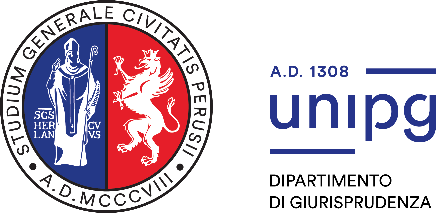 Commissione di CertificazioneISTANZA DI CONCILIAZIONEEX ART. 31 COMMA 13, L. 183/2010, ART. 410 C.P.C. E 82 DEL D. LGS. N. 276/2003AL PRESIDENTE DELLA COMMISSIONE DI CERTIFICAZIONEUniversità degli Studi di PerugiaDipartimento di GiurisprudenzaVia Pascoli n. 33 06123 - PerugiaP.E.C.: commissione.certificazione@cert.unipg.itCon riferimento al rapporto di lavoro intercorrente traSig./Sig.ra Nome 				Cognome 			 , C.F.,		nato/a a					(		) il	e residente in					(		), via			n. _ email 					                                                         PEC 					tel.	, il/la quale dichiara di eleggere domicilio, ai fini della presenteprocedura, in	Via	 ovvero presso l’indirizzo di residenza;* Specificare altresì se si agisce in qualità di richiedente  il servizio o di beneficiario: ________________________________________________________________________n.	cap 	che dichiara di voler ricevere ogni comunicazione inerente al presente procedimento ai recapiti sopra indicati, impegnandosi a comunicare tempestivamente ogni variazioneSig./Sig.ra Nome 				Cognome 			, C.F.,		nato/a a					(			) il	e residente in					(			), via			n. _ , email 					                                                          PEC 					tel.	, il/la quale dichiara di eleggere domicilio, ai fini della presenteprocedura, in	Via	 ovvero presso l’indirizzo di residenza;per enti diversi da persone fisiche:n.	cap 	Denominazione	, con sede legale in	(	),via	n.	_,C.F., /P.IVA, 		, indirizzo email 				                                                           PEC				, tel. 				 in persona del legale rappresentante p.t							, C.F.			nato/a		il			 residente in	, Via				,n.      che dichiara di voler ricevere ogni comunicazione inerente al presente procedimento ai recapiti sopra indicati, impegnandosi a comunicare tempestivamente ogni variazione  di seguito denominati “le parti”ad istanza    di ambo le parti	   della parte n.  	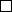 SI RICHIEDEa codesta Commissione di certificazione di esperire ai sensi di legge, e alle condizioni previste dal Regolamento della Commissione di certificazione dei contratti di lavoro di cui al D.R. n. 12/2022 e ss.mm.ii., nonché dalla convenzione sottoscritta con il Dipartimento di Giurisprudenza dell’Università degli Studi di Perugia in data 	  da			*, un tentativo di conciliazione ai sensi dell’art. 410 c.p.c., con possibilità di certificare eventuali rinunzie e transazioni anche ai sensi dell’art. 2113, comma 4, c.c. a conferma della volontà transattiva o abdicativa delle parti in relazione al rapporto di lavoro intercorso tra le parti dal	al	. Concisa esposizione delle ragioni della controversia (a titolo esemplificativo differenze retributive, licenziamento, inquadramento superiore, etc. …)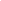 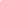  A FRONTE DEL CORRISPETTIVOdi euro 150,00 oltre I.V.A. (oltre spese a carico della/e parte/i istante/i )E’ RICHIESTO LO SVOLGIMENTO TELEMATICO DEL TENTATIVO DI CONCILIAZIONE CONGIUNTAMENTE DALLE PARTI    SÌ	                                                                                                                  NO A tal fine le parti DICHIARANOdi avere preso visione del Regolamento della Commissione di certificazione sul sito internet del Dipartimento e di accettarne integralmente le previsioniCON IMPEGNO(della parte istante, in caso di istanza unilaterale) a provvedere alla rituale convocazione ai sensi dell’art.410, comma 5 c.p.c. dell’altra parte;a comparire davanti alla Commissione nella sede ed alla data che sarà comunicata con l’avvertimento che l’assenza ingiustificata anche di una sola delle parti rende improcedibile l’istanza, che deve essere nuovamente presentata;della parte che ha firmato la convenzione a provvedere al pagamento del corrispettivo previsto per l’attività di conciliazione entro 5 giorni dal ricevimento, ai recapiti indicati, della fattura da parte del Dipartimento con l’avvertimento che il tardivo o inesatto pagamento entro tale termine renderà improcedibile l’istanza, che dovrà essere nuovamente presentata.Luogo dove è sorto e dove si è svolto il rapporto:  	* L’accettazione delle regole della Convenzione è limitata alla parte che l’ha sottoscritta.** L’assistenza negoziale, fornita in maniera imparziale ad ambo le parti, può essere (o rendersi) necessaria in presenza di questioni complesse e di controversie di difficile composizione. Si raccomanda, prima della redazione della presente istanza, di rivolgersi alla Commissione di certificazione ai recapiti indicati per verificare l’opportunità di tale attività di assistenza.SI ALLEGAalla presente istanza:copia del documento di riconoscimento dei firmatari della presente istanza (da esibire in originale in sede di conciliazione);fotocopia n. 1 marche da bollo da € 16,00, libera (per pagamenti non effettuati in forma digitale);Visura camerale aggiornata (nel caso di enti diversi da persone fisiche) dalla quale si evinca il potere di rappresentanza; Eventuale delega (per il datore di lavoro) o procura autenticata (per il lavoratore)1;Copia della Convenzione stipulata con il Dipartimento di Giurisprudenza – Università degli Studi di Perugia e la ricevuta di consegna .eml dell'invio della convenzione al dipartimento.Luogo e data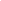 La parte istante / Le parti istanti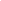 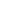 INFORMATIVA AI SENSI DEL REGOLAMENTO UE 2016/679 DEL PARLAMENTO EUROPEO E DEL CONSIGLIO DEL 27 APRILE 2016I Dati contenuti nel presente modulo sono trattati in ottemperanza al nuovo Regolamento generale sulla protezione dei dati (Reg. UE 2016/679) da parte del Dipartimento di Giurisprudenza dell’Università degli Studi di Perugia. I sottoscritti dichiarano di essere informati, ai sensi dell’art. 13 del Regolamento UE 2016/679 (GDPR), che i dati personali, di cui alla presente istanza verranno trattati esclusivamente ai fini dell’istruttoria dell’istanza formulata e per le finalità strettamente connesse nell’espletamento delle funzioni istituzionali da parte della Commissione di certificazione.I dati personali potranno essere utilizzati ai fini strettamente necessari allo svolgimento delle attività contemplate dalla legge e disciplinate dal regolamento della Commissione di Certificazione dei contratti di lavoro dell’Università degli Studi di Perugia.I dati raccolti, trattati anche con strumenti informatici, non saranno diffusi, potranno essere comunicati soltanto a soggetti pubblici per lo svolgimento delle rispettive funzioni istituzionali, nei limiti stabiliti dalla normativa europea, dalla legge e dai regolamenti in vigore.Il titolare del trattamento dei dati è il Dipartimento di Giurisprudenza dell’Università degli Studi di Perugia, il Responsabile del trattamento dei dati è il dott. Domenico Pontini (email: domenico.pontini@unipg.it e segr- amministrativa.giuris@unipg.it, P.E.C. ). In qualunque momento potranno essere esercitati i diritti previsti nei limiti ed alle condizioni descritte di cui agli articoli 7 e da 15 a 22 del Regolamento Ue 2016/679inviando una mail ad uno dei recapiti sopra riportati ed indicando nell’oggetto della mail la dicitura “Inerente alla Privacy”.Luogo e data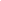 La parte istante / Le parti istanti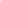 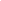 1 Il lavoratore può intervenire personalmente o farsi rappresentare da persona munita di apposita procura autenticata che attribuisca al procuratore il potere di conciliare o transigere la controversia, anche con riferimento alla disposizione di diritti del lavoratore ai sensi dell’art. 2113 c.c. Per le altre parti è necessaria una delega, corredata da un documento in corso di validità del delegante e del delegato, nonché, in caso di soggetti diversi da persone fisiche, di una visura aggiornata attestante il possesso dei poteri di rappresentanza del delegante.